Name______________________________________                    Date:_________________T: Investigation - Which materials are absorbent?Object:Sponge 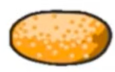      or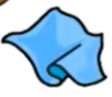 ClothPlastic           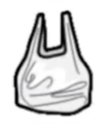 bag     or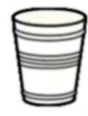 CupFoil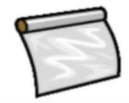 Cardboard    or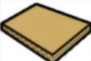 Paper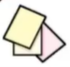 Cotton wool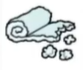     or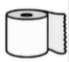 TissueAbsorbent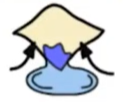 Waterproof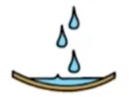 